                               壽豐天主堂  H02-12    (堂區名稱及堂區序號)    【  溪口 堂口】財   產   設   備   清   冊                                                                           填表日期：     本堂神父：                 傳協會長：                       會計人員：                    填表人：       附件財   產   設   備   清   冊                      (堂區名稱及堂區序號)    【        堂口】財   產   設   備   清   冊                                                                           填表日期：    本堂神父：                 傳協會長：                   會計人員：                   填表人：      附件財   產   設   備   清   冊  財產清單對照表財產編號財產名稱數量單價總價購買年限使用年限備註例： H02-12-03-001電腦2台2300046000105/05/315例：H02-12-03-002印表機1台69906990107/08/225例：H02-12-01-007塑膠椅15個881320106/12/155例：H02-12-02-012投影布幕2個16003200109/01/168財產編號財產照片財產名稱數量單價總價H02-12-03-001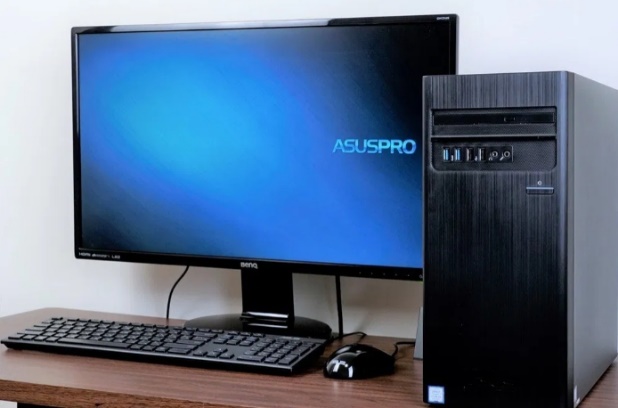 電腦2台2300046000H02-12-03-002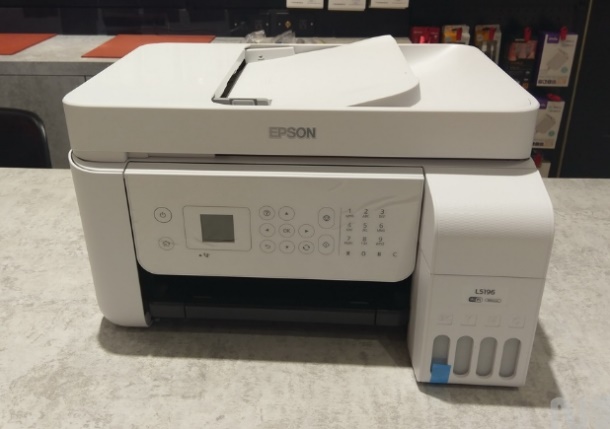 印表機1台69906990H02-12-01-001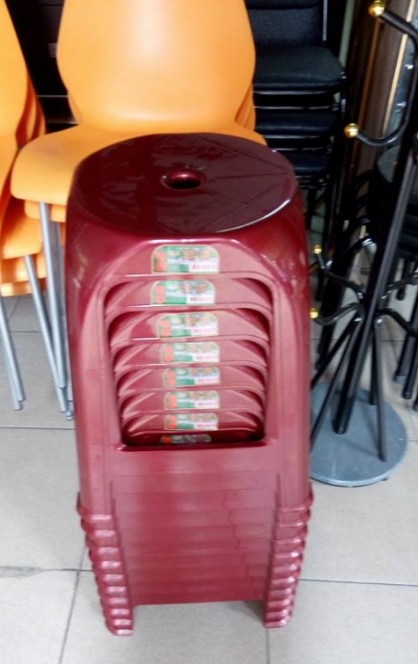 塑膠椅15個881320財產編號財產名稱數量單價購買年限使用年限備註財產編號財產照片財產名稱數量單價物品類別物品序號財產名稱年限辦公設備/01001電視機6辦公設備/01002辦公桌5辦公設備/01003辦公椅5辦公設備/01004會議桌5辦公設備/01005鐵製折疊椅5辦公設備/01006塑膠折疊椅5辦公設備/01007塑膠椅5辦公設備/01008木椅5辦公設備/01009沙發5辦公設備/01010黑板8辦公設備/01011白板8辦公設備/01012告示板8辦公設備/01013打孔機4辦公設備/01014釘書機4辦公設備/01015剪刀2辦公設備/01016展示架5辦公設備/01017書架5辦公設備/01018地墊5辦公設備/01019文件夾2辦公設備/01020護貝機5辦公設備/01021計算機5辦公設備/01辦公設備/01辦公設備/01辦公設備/01物品類別物品序號財產名稱年限電器設備/02001電扇5電器設備/02002冷氣9電器設備/02003發電機8電器設備/02004電熱水器5電器設備/02005電話5電器設備/02006延長線2電器設備/02007耳/額溫槍2電器設備/02008打卡機5電器設備/02009時鐘3電器設備/02010保險箱6電器設備/02011防潮箱6電器設備/02012投影布幕8電器設備/02013洗衣機5電器設備/02014脫水機5電器設備/02015照明燈3電器設備/02016吹風機2電器設備/02017吸塵器5電器設備/02018除濕機5電器設備/02019聖誕燈條3電器設備/02020熨斗3電器設備/02021抽水機5電器設備/02電器設備/02電器設備/02電器設備/02物品類別物品序號財產名稱年限電子設備/03001電腦5電子設備/03002印表機5電子設備/03003傳真機5電子設備/03004投影機8電子設備/03005監視器8電子設備/03006數位相機8電子設備/03007碎紙機5電子設備/03008讀卡機2電子設備/03009隨身硬碟5電子設備/03010投影筆2電子設備/03011LED跑馬燈4電子設備/03電子設備/03電子設備/03電子設備/03電子設備/03電子設備/03電子設備/03電子設備/03電子設備/03電子設備/03電子設備/03電子設備/03電子設備/03電子設備/03物品類別物品序號財產名稱年限樂器設備/04001鋼琴10樂器設備/04002電子琴8樂器設備/04003爵士鼓8樂器設備/04004電吉他5樂器設備/04005木吉他6樂器設備/04006譜架5樂器設備/04007音響8樂器設備/04008麥克風3樂器設備/04009手提音響3樂器設備/04010鈴鼓5樂器設備/04011木箱鼓4樂器設備/04012非洲鼓4樂器設備/04樂器設備/04樂器設備/04樂器設備/04樂器設備/04樂器設備/04樂器設備/04樂器設備/04樂器設備/04樂器設備/04樂器設備/04樂器設備/04樂器設備/04物品類別物品序號財產名稱年限物品序號財產名稱年限廚房設備/05001排油煙機5026碗盤架3廚房設備/05002瓦斯爐3027保冰箱5廚房設備/05003電磁爐3028冷凍櫃8廚房設備/05004微波爐3029瓦斯桶5廚房設備/05005攜帶卡式爐3030果汁機8廚房設備/05006快速爐3031淨水器5廚房設備/05007冰箱8032飲水機5廚房設備/05008電鍋5廚房設備/05009烤箱5廚房設備/05010烤盤5廚房設備/05011炒鍋5廚房設備/05012平底鍋5廚房設備/05013湯鍋5廚房設備/05014蒸籠3廚房設備/05015砧板2廚房設備/05016湯勺2廚房設備/05017鍋鏟2廚房設備/05018刀具2廚房設備/05019盤子5廚房設備/05020碗5廚房設備/05021筷5廚房設備/05022湯匙5廚房設備/05023杯子4廚房設備/05024茶壺5廚房設備/05025櫥櫃8物品類別物品序號財產名稱年限交通設備/06001汽車8交通設備/06002機車8交通設備/06003電動車5交通設備/06004單車5交通設備/06交通設備/06交通設備/06交通設備/06交通設備/06交通設備/06物品類別物品序號財產名稱年限物品序號財產名稱年限其他設備/07001帆布6026棉被3其他設備/07002黑網6027枕頭3其他設備/07003水管5028床墊5其他設備/07004垃圾桶5029睡袋3其他設備/07005竹掃把3其他設備/07006小掃把3其他設備/07007畚箕3其他設備/07008拖把3其他設備/07009刷子3其他設備/07010水桶5其他設備/07011滅火器5其他設備/07012竹籃4其他設備/07013推車5其他設備/07014雨傘2其他設備/07015鏡子6其他設備/07016梯子5其他設備/07017垃圾夾子3其他設備/07018圓鍬3其他設備/07019鏟子3其他設備/07020鋤頭3其他設備/07021清潔刷3其他設備/07022三角錐5其他設備/07023伸縮帶圍欄杆10其他設備/07024聖誕樹6其他設備/07025聖誕裝飾品6